6. TJEDAN NASTAVE NA DALJINU24.4.2020., petakHRVATSKI JEZIK - Još ćemo malo ponavljati pisanje riječce li. U bilježnicu napiši današnji nadnevak, 24.4.2020. i naslov Ponavljanje - riječca li. Ispod naslova prepiši i riješi sljedeće zadatke:1. U bilježnicu prepiši samo one rečenice u kojima je riječca li napisana TOČNO.a) Jesili posjetila baku?
b) Hoćemo li ići na igralište?
c) Znate li pravi put?
d) Imajuli svi vremena?
e) Volišli me?
f) Jesmo li spremni za spavanje?2. Od izjavnih rečenica načini upitne. Upotrijebi riječcu li. Prepiši i primjer.Primjer: Lana je u školi.     Je li Lana u školi?a) U utorak idemo na izlet.
b) Pjevačica pjeva lijepu pjesmu.
c) U šumi su ptice.
d) Mlijeko je bijele boje.PRIRODA I DRUŠTVO - Ponovit ćemo o vodama i čuvanju okoliša. U bilježnicu ćeš odgovoriti na nekoliko pitanja. Najprije prepiši prvo pitanje, zatim napiši odgovor. Zatim prepiši drugo pitanje pa napiši odgovor. I tako dok ne odgovoriš na sva pitanja. U bilježnicu napiši današnji nadnevak, 24.4.2020. i naslov Ponavljanje. Prepiši i odgovori na pitanja.1. Kakva je voda u vodama tekućicama i stajaćicama, slatka ili slana?
Voda je ______________________________ . 2. Kako se zove naše more?
Naše more zove se ________________________________ . 3. Kamo odlažemo otpad?
Otpad odlažemo u _____________________ . 4. Što odlažemo u plavi spremnik?
U plavi spremnik odlažemo ________________________ .5. U kakav spremnik odlažemo plastiku?
Plastiku odlažemo u ________________________ . 6. Što odlažemo u zeleni spremnik?
U zeleni spremnik odlažemo _________________________ . GLAZBENA KULTURA - Ponovi pjevanje pjesme Ide zima. Uz pjesmu sviraj ritam i dobe.TJELESNA I ZDRAVSTVENA KULTURA - Vježbaj uz program HRT3 (od 9 do 10 ili od 15 do 16 sati).23.4.2020., četvrtakMATEMATIKA - Ponovi višekratnike broja 10 (10, 20, 30, 40, 50, 60, 70, 80, 90, 100). Ponovi i množenje broja 10. Podsjeti se tako što ćeš pogledati što smo jučer zapisali u bilježnicu. Dakle, ako neki broj množimo brojem 10, tom broju s desne strane dopisujemo jednu nulu. 
Primjer: 6 • 10 = 60, 9 • 10 = 90, 10 • 10 = 100 (dopisali smo jednu nulu) 
Danas ćemo dijeliti brojem 10. U udžbeniku na 78. stranici riješi zadatke ZNAM. Pogledaj ilustraciju i pročitaj tekst koji govore djeca. Dobro promotri tablicu na dnu stranice. Prisjeti se kako dijelimo brojeve. Sjeti se da je dijeljenje slično oduzimanju. Pokazat ćemo na primjeru. 
U bilježnicu napiši današnji nadnevak, 23.4.2020. i naslov Dijeljenje brojem 10. Ispod naslova prepiši sljedeće:40 - 10 = 30         U obliku dijeljenja to zapisujemo: 40 : 10 = 4 (izostavili smo jednu 0)
30 - 10 = 20         Provjeravamo množenjem: 4 • 10 = 40 (dodali smo jednu 0)
20 - 10 = 10
10 - 10 = 0Ostavi dva reda prazna i prepiši ove jednakosti:10 : 10 = 1          60 : 10 = 6
20 : 10 = 2          70 : 10 = 7
30 : 10 = 3          80 : 10 = 8
40 : 10 = 4          90 : 10 = 9
50 : 10 = 5        100 : 10 = 10Važno! Kada neki broj dijelimo brojem 10, tom broju izostavljamo jednu 0.Jednakosti dijeljenja brojem 10 nauči napamet. U udžbeniku na 79. stranici riješi 1., 2., 4. i 5. zadatak.HRVATSKI JEZIK - Ponovit ćemo pisanje riječce li. U bilježnicu napiši današnji nadnevak, 23.4.2020. i naslov Ponavljanje - riječca li. Ispod naslova prepiši i riješi sljedeće zadatke:1. Prepiši pravilno upitne rečenice. Piši pisanim slovima. Pazi na razmak, rečenični znak i veliko početno slovo u rečenici.L A J E L I P A S 
Ž E L I Š L I I Ć I U Š E T N J U
H O Ć E Š L I S E I G R A T I S A M N O M
J E S I L I S R E T N A2. Od zadanih riječi napiši upitne rečenice. Pazi na pravilan poredak riječi u rečenici. Pazi na znak na kraju rečenice.U ŠUMI LI ŽIVOTINJE JESU
LI SE U VRATITI HOĆEMO ŠKOLU
NAPISAO LI ZADAĆU JESI
MI BITI LI PRIJATELJ ŽELIŠ3. O zadanim riječima napiši upitne rečenice. Upotrijebi riječcu li.
    - proljeće, ptice, škola, učiteljicaLIKOVNA KULTURA - Jučer je bio Dan planeta Zemlje. Bojicama ili flomasterima nacrtaj znak zabrane zagađenja Zemlje. Razmisli što sve ljudi rade i kako zagađuju okoliš. Nacrtaj što bi sve ljudima zabranio/zabranila.SAT RAZREDNIKA - Razgovaraj sa svojim ukućanima o Danu planeta Zemlje. Razmisli kako ti i tvoja obitelj pridonosite tome da nam Zemlja bude lijepa i čista. Što sve ljudi mogu napraviti da smanje zagađenje Zemlje?22.4.2020., srijedaHRVATSKI JEZIK - Danas je Dan planeta Zemlje. Pročitaj još jednom priču Nade Mihoković-Kumrić Dan planeta Zemlje. Zatim u bilježnicu napiši današnji nadnevak, 22.4.2020. i naslov Dan planeta Zemlje. Ispod naslova prepiši sljedeće rečenice. Vidjet ćeš da rečenice na kraju nemaju nikakav rečenični znak. Tvoj je zadatak na kraj svake rečenice staviti odgovarajući rečenični znak.1. Čuvanjem prirode čuvamo i sebe
2. Zemlja nas voli
3. Volimo li mi nju
4. Hvala ti, Zemljo, na svemu što nam daješ
5. Oprosti zbog svega što ti radimo
6. Želim biti bolji (to će napisati dječaci)
    Želim biti bolja (to će napisati djevojčice)
7. Čuvajmo našu Zemlju
8. Ona je naš jedini dom
9. Ona bez nas može
10. Možemo li mi bez njeMATEMATIKA - U udžbeniku na 76. stranici riješi zadatke ZNAM. Pogledaj ilustraciju i pročitaj tekst koji govore djeca. Pogledaj brojevnu crtu i tablicu na dnu stranice. Pročitaj tablicu naglas i vrlo brzo ćeš uočiti na koji način množimo broj 10.
U bilježnicu napišii današnji nadnevak, 22.4.2020. i bojicom naslov Množenje broja 10. Ispod naslova prepiši sljedeće:10 + 10 + 10 + 10 = 4 • 10 = 40 (4 puta smo napisali broj 10)
10 + 10 + 10 + 10 + 10 + 10 + 10 = 7 • 10 = 70 (7 puta smo napisali broj 10)1 • 10 = 10          6 • 10 = 60
2 • 10 = 20          7 • 10 = 70
3 • 10 = 30          8 • 10 = 80
4 • 10 = 40          9 • 10 = 90
5 • 10 = 50        10 • 10 = 100Broju koji množimo brojem 10 s desne strane dopisujemo 0. 
Sad već vidiš da množenje broja 10 nije teško. To sad već znaš i napamet. 
U udžbeniku na 77. stranici riješi 1., 2., 3., 4. i 5. zadatak.PRIRODA I DRUŠTVO - U udžbeniku pročitaj o Zaštiti i čuvanju okoliša, a u radnoj bilježnici na 48. stranici riješi 2. i 3. zadatak. Učenici koji nemaju radnu bilježnicu će odgovoriti na 2., 3. i 4 pitanje na 41. stranici u udžbeniku. Odgovore na pitanja piši u bilježnicu.TJELESNA I ZDRAVSTVENA KULTURA - Vježbaj uz program HRT 3 (od 9 do 10 ili od 15 do 16 sati).21.4.2020., utorakNapomena romskim pomagačicama:
Danas je potrebno pokupiti jučerašnje listiće od učenica Ines Horvat i Izabele Oršoš.HRVATSKI JEZIK - U čitanci na 112. stranici četiri puta pročitaj priču Nade Mihoković-Kumrić Dan planeta Zemlje. U radnoj bilježnici na 110. i 111. stranici riješi 1., 2., 3. i 4. zadatak. U 2. i 3. zadatku trebaš prepisati rečenice iz priče pa pažljivo traži određene rečenice u priči. U 4. zadatku budi kreativan/kreativna. 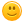 MATEMATIKA - U radnoj bilježnici na 90. stranici riješi 1. zadatak, a na 91. stranici 4., 6. i 7. zadatak. Pažljivo čitaj znakove za množenje i dijeljenje kako bi točno izračunao/izračunala. Važno! Ponavljaj množenje i dijeljenje brojevima 2 i 5. Potrudi se naučiti napamet množenje i dijeljenje tim brojevima. TJELESNA I ZDRAVSTVENA KULTURA - Vježbaj uz program HRT 3 (od 9 do 10 ili od 15 do 16 sati).20.4.2020., ponedjeljakHRVATSKI JEZIK - U čitanci na 112. stranici pet puta pročitaj priču Nade Mihoković-Kumrić Dan planeta Zemlje. Nepoznate riječi potraži na 156. stranici. Razmisli i usmeno odgovori na ova pitanja: Zašto je Zemlja tužna? Kakve su rijeke, potoci i drveće? Što je Sunce savjetovalo ljudima? Kako su ljudi odlučili pomoći Zemlji? Kojeg se datuma obilježava Dan planeta Zemlje? Kako ti brineš o okolišu? 
U bilježnicu napiši današnji nadnevak, 20.4.2020. Ispod naslova prepiši sljedeće:Nada Mihoković-KumrićDan planeta ZemljeZemlja je tužna jer ljudi ne brinu o njenom zdravlju i ljepoti. Zagađuju je.
Sunce je ljudima savjetovalo da očiste Zemlju. Ljudi su poslušali Sunce i Zemlja je polako ozdravila.
22. travnja obilježavamo Dan planeta Zemlje.
Svi trebamo brinuti o zaštiti okoliša!MATEMATIKA - Ponovit ćemo dijeljenje brojem 5. Ponovi višekratnike broja 5 (5, 10, 15, 20, 25, 30, 35, 40, 45, 50). U bilježnicu napiši današnji nadnevak, 20.4.2020. i naslov Ponavljanje. Ispod naslova prepiši i riješi sljedeće zadatke:1. Izračunaj:10 : 5 =          20 : 5 =
45 : 5 =          30 : 5 =
15 : 5 =          40 : 5 =
25 : 5 =            5 : 5 =
50 : 5 =          35 : 5 =2. Podijeli, a zatim provjeri množenjem. U bilježnicu prepiši primjer.Primjer: 35 : 5 = 7 jer je 7 • 5 = 3540 : 5 = __ jer je ______________     15 : 5 = __ jer je _____________
25 : 5 = __ jer je ______________     10 : 5 = __ jer je _____________
5 : 5 = __ jer je _______________     30 : 5 = __ jer je _____________
50 : 5 = __ jer je ______________     45 : 5 = __ jer je _____________
20 : 5 = __ jer je ______________    3. Izračunaj i usporedi.40 : 5 O 10          5 O 25 : 5
20 : 5 O 40        15 O 30 : 5 
5 : 5 O 11           20 O 35 : 5
10 : 5 O 37         54 O 45 : 5
15 : 5 O 3           10 O 50 : 5